Jennings County Sheep Requirements:Animal ID Requirements:These requirements must be met to complete 4-H Online Animal ID and to exhibit at the Jennings County Fair. DNA Hair Samples to Exhibit at the Indiana State Fair 4-H Sheep Show: The DNA hair sample is required for all sheep that members want to exhibit at the 4-H sheep show at the Indiana State Fair. Collection envelopes are available at the Extension Office and will be available at the Animal ID Day on April 27. Members will be required to do their own animal’s DNA hair sample and return the sample to the Extension Office by May 15. The member MUST ask for the DNA hair sample envelope at the Animal ID Day or make arrangements to pick one up at the Extension office. Animal ID Day(s):Does your sheep need a 5-digit county tag and/or an 840-RFID Tag? ONLY sheep requiring a 5-digit county tag and/or an 840-RFID Tag MUST attend the Animal ID day on Saturday, April 27, from 9-11am in the Sand Creek Elementary School Parking Lot. Lost Tags:If your animal loses a county ear tag or an 840-RFID tag, contact the county Extension Office immediately to schedule a time for the new tag to be replaced. Animal ID Worksheet: BRING WORKSHEET TO ANIMAL ID DAY!The enclosed triplicate Indiana 4-H Sheep ID Worksheet MUST be completed as much as possible and brought to the Animal ID (tagging) Day. This information will include: Premise ID, the animal’s breed, gender and birthdate and whether the animal is born and raised in Jennings County. Volunteers will tag the animal and write the county tag number and 840-RFID number on the worksheet. 4-H families will use the information on the worksheet to complete their Animal ID entry in 4H Online. This is a requirement and 4-H’ers will not be allowed to show an animal at the Jennings County Fair unless the animal is properly identified in 4-H Online by May 15.PLEASE FILL OUT THE WORKSHEET (1 per family) INCLUDED IN THIS MAILING AND BRING IT TO ANIMAL ID DAY!Animal ID 4-H Online: DeadlinePlease follow the enclosed Animal Identification instructions to enter your Animal Identification information into 4-H Online by May 15.All Animal ID information must be entered into 4-H Online by May 15!Please note: The change in the Animal ID deadline to enter into 4-H Online is May 15, 2024!Indiana 4-H Quality Livestock Care (IQLC): Remember, to exhibit your sheep at the county or state fair, you must attend one of the three Indiana 4-H Quality Livestock Care Trainings being offered. This class replaces the formerly offered Youth for the Quality Care of Animals (YQCA). However, YQCA Certificates will still be accepted. Below is a brief table with information about each training. Mini 4-H Members (Grades K-2):Mini 4-H members are encouraged to use another 4-H member’s animal already enrolled in   4-H Online and registered in the Jennings County 4-H FairEntry system to exhibit during the Jennings County Mini 4-H Showmanship class. Mini 4-H members who choose to bring their own animal to the fair are NOT required to bring their animals to Animal ID Day and will NOT enter their animal’s information into 4-H Online, however, their animals MUST meet the Animal ID requirements listed in this document. Contact the Extension office if you have questions about Animal ID or exhibit requirements.  Premise ID:The Indiana State Fair references the following: The Indiana State Fair requires all Indiana Exhibitors to provide the Indiana State Board of Animal Health required Premises ID number on all entry forms for beef and dairy cattle, goats, swine and sheep. Indiana exhibitors of horses, poultry, llamas and alpacas as well as out of state exhibitors will be requested to voluntarily provide Premises ID numbers. To obtain a Premises ID #, please contact the Indiana State Board of Animal Health at 877- 747-3038. Information can be found on the Indiana State Board of Animal Health website at www.in.gov/boah or https://www.in.gov/boah/traceability-and-premise-id/. Indiana State Fair 4-H Livestock Shows:Visit: https://www.indianastatefair.com/p/state-fair/competitions--contests/4-h-competitions-entry-information to sign up for Indiana State Fair 4-H Livestock Shows. The Indiana State Fair dates are Aug 2-18, 2024.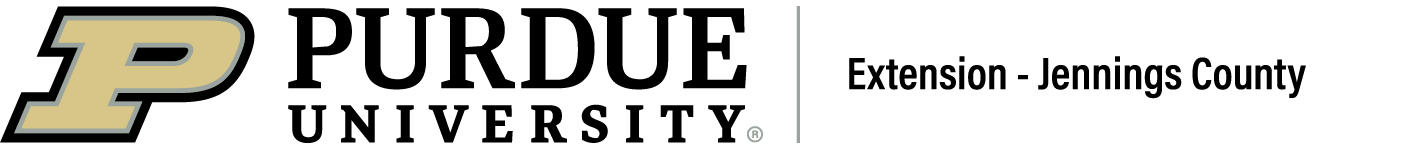 Market Lambs5-digit County Tag and (840-RFID TAG AND DNA HAIR SAMPLE REQUIRED FOR STATE FAIR)Commercial Ewes5-digit County Tag/or Official Scrapie Tag and (840-RFID TAG AND DNA HAIR SAMPLE REQUIRED FOR STATE FAIR)Registered EwesID that matches registration papers and (840-RFID TAG AND DNA HAIR SAMPLE REQUIRED FOR STATE FAIR)Indiana 4-H Quality Livestock Care IQLCYouth for the Quality Care of Animals YQCA$3.00$12.00 Register via events tab on 4-H OnlineRegister via yqcaprogram.orgIn-PersonMarch 13 6:00pm @ JC Public LibraryApril 13 10:00am @ JC Government CenterApril 15th 6:00pm @ Livestock ArenaVirtualMust attend and participate in one of the trainings. No proof required at county fair check-in. Must provide proof of a valid, unexpired, course completion certificate to the Extension Office by May 24th, 2024. 